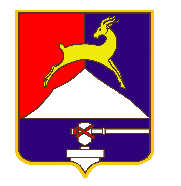 СОБРАНИЕ  ДЕПУТАТОВ                          УСТЬ-КАТАВСКОГО ГОРОДСКОГО ОКРУГАЧЕЛЯБИНСКОЙ ОБЛАСТИПятнадцатое  заседаниеРЕШЕНИЕот  25.10.2023  № 94                                                                г. Усть-Катав    О внесении изменений в решение Собрания депутатов Усть-Катавского городского округа от 24.05.2017 года №68 «Об утверждении Положения об оплате труда работников муниципальных учреждений, подведомственных Управлению образования администрации Усть-Катавского городского округа»В соответствии с Федеральным законом от 06.10.2003 года  №131-Ф3 «Об общих принципах организации местного самоуправления в Российской Федерации», Уставом Усть-Катавского городского округа, Собрание депутатовРЕШАЕТ:1.	В Положение об оплате труда работников муниципальных учреждений, подведомственных Управлению образования администрации Усть-Катавского городского округа (далее - Положение), утвержденное решением Собрания депутатов Усть-Катавского городского округа от 24.05.2017 года  №68, внести следующие изменения:1.1.	в п.1 раздела 1 после слов «муниципальных бюджетных» добавить слова «, автономных и казенных учреждений Усть-Катавского городского округа»;1.2. приложение 7 к Положению дополнить строкой 7 следующего содержания: 2.Настоящее решение опубликовать в газете «Усть-Катавская неделя» и разместить на официальном сайте администрации Усть-Катавского городского округа www.ukgo.su .3.Настоящее решение распространяет свое действие на правоотношения, возникшие с 1 сентября 2023 года.4.Организацию исполнения настоящего решения возложить на начальника Управления образования администрации Уст-Катавского городского округа.5. Контроль за исполнением настоящего решения возложить на председателя комиссии по финансово-бюджетной и экономической политике С.Н.Федосову.Заместитель Председателя Собрания депутатов Усть-Катавского городского округа                                            С.Н.Федосова Глава Усть-Катавского городского округа                                  С.Д.Семков  7.Выплата за востребованность дополнительных общеразвивающих программВыплата за востребованность дополнительных общеразвивающих программВыплата за востребованность дополнительных общеразвивающих программпо итогам работы (за месяц, квартал, полугодие, год)сохранение численного контингента при реализации дополнительной общеразвивающей программыДо 10